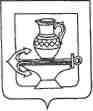 АДМИНИСТРАЦИЯ СЕЛЬСКОГО ПОСЕЛЕНИЯ КУЗЬМИНО-ОТВЕРЖСКИЙ СЕЛЬСОВЕТ ЛИПЕЦКОГО МУНИЦИПАЛЬНОГО РАЙОНА ЛИПЕЦКОЙ ОБЛАСТИП О С Т А Н О В Л Е Н И Е04.04.2023                                                                                                             № 59 О внесении изменения в Положение о создании и организации деятельности добровольной пожарной дружины, порядке ее взаимоотношений с другими видами пожарной охраны на территории сельского поселения Кузьмино-Отвержский сельсовет Липецкого муниципального района Липецкой области, утвержденное постановлением администрации сельского поселения Кузьмино-Отвержский сельсовет Липецкого муниципального района Липецкой области от 8 июня 2022 года № 114В связи с кадровыми изменениями, администрация сельского поселения Кузьмино-Отвержский сельсовет Липецкого муниципального района Липецкой областиПОСТАНОВЛЯЕТ:1. Внести в Реестр членов добровольной пожарной дружины сельского поселения Кузьмино-Отвержский сельсовет Липецкого муниципального района Липецкой области, утвержденного постановлением администрации сельского поселения Кузьмино-Отвержский сельсовет Липецкого муниципального района Липецкой области от 8 июня 2022 года № 114 следующее изменение:1) Приложение № 2 Реестр членов добровольной пожарной дружины сельского поселения Кузьмино-Отвержский сельсовет Липецкого муниципального района Липецкой области изложить в новой редакции:2. Настоящее постановление разместить для открытого доступа на видном месте в установленном режиме работы в помещении администрации сельского поселения, сельской библиотеке, сельском доме культуры, помещении почты, на доске объявлений и на официальном сайте администрации сельского поселения Кузьмино-Отвержский сельсовет в информационно-телекоммуникационной сети "Интернет".	3.  Настоящее постановление вступает в силу со дня его обнародования.И.о. главы сельского поселенияКузьмино-Отвержский сельсовет					               М.В.Литвин№п/пФИО добровольного пожарного121Литвин М.В.2Скулков Э.А.3Авдеев А.В.4Белоконь Д.О.5Киреев А.А.6Дорофеев С.В.